POLITICA SUL CONFLITTO DI INTERESSIUn conflitto di interessi sorge quando gli interessi o le attività dei dipendenti possono essere, 
o possono essere percepiti come, in conflitto con quelli della Società o potrebbero influire sulla capacità del dipendente di svolgere oggettivamente i propri doveri e mansioni o pregiudicare il suo impegno nei confronti della Società. Anche l'apparenza di un conflitto può danneggiare la propria reputazione o quella della Società. Nel tentativo di proteggere l'integrità di [inserire nome azienda], evitiamo i conflitti di interesse in quanto possono essere dannosi per noi. 
I dipendenti devono comunicare alla Società eventuali conflitti di interesse o operazioni 
con parti correlate.INVESTIMENTI PERSONALI E ALTRI INTERESSI ●	I dipendenti devono comunicare tutti i casi in cui hanno rapporti commerciali o qualsiasi tipo di investimento, al di fuori del rapporto con la Società, con uno qualsiasi dei fornitori, clienti o concorrenti della Società.●	I dipendenti non devono avere interessi esterni che potrebbero minare la reputazione della Società o esporre la Società a rischi inutili.  ●	I dipendenti non devono accettare una posizione di funzionario, partner, dirigente o qualsiasi posizione autorevole in un'altra entità senza previa approvazione della Società.●	I dipendenti devono comunicare alla Società tutti i datori di lavoro aggiuntivi e qualsiasi potenziale conflitto di interessi.RAPPORTI PERSONALII dipendenti devono comunicare tutti i rapporti familiari (ad es. genitori, coniugi, figli e altri parenti stretti) o i rapporti finanziari in essere con fornitori, sub-distributori/agenti, concorrenti, clienti e/o partner commerciali.I dipendenti devono comunicare tutti i rapporti di stretta parentela o i rapporti finanziari in essere con funzionari pubblici nazionali o esteri, compresi gli operatori sanitari. 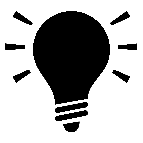 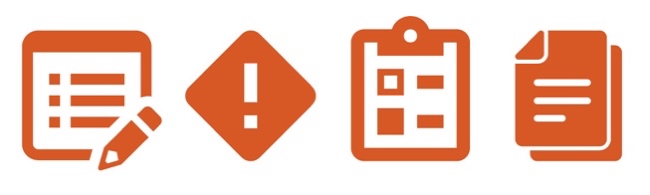 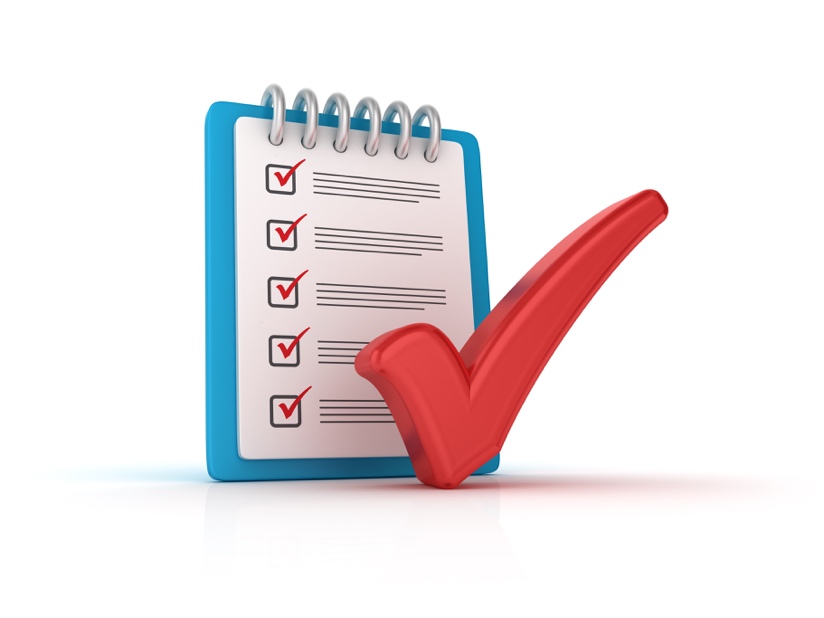 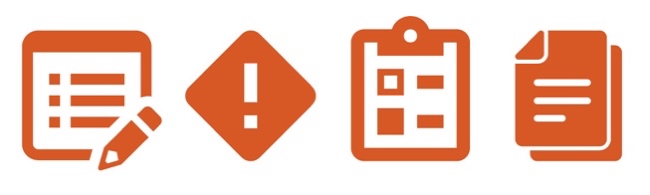 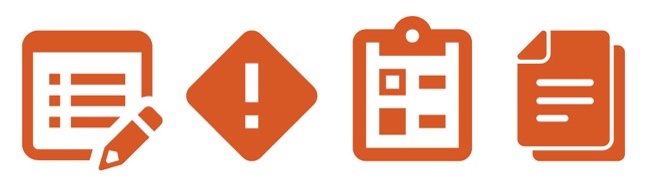 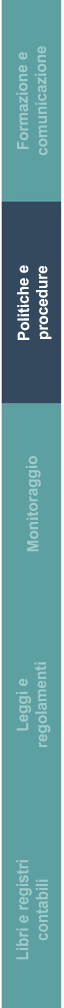 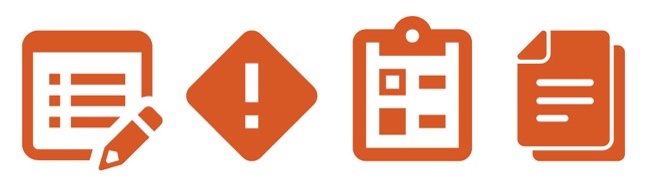 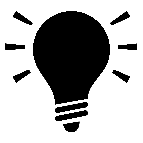 